MUNCHKINSBelow is a list of costume requirements for you to start looking for as soon as possible. Please note, all costume items are due to Ms. Rodenbeek the week after Winter Break! That means, you need to get everything to me before January 8, 2016! Do not wait until the due date to work on your costume! The sooner you get everything to me, the better!!All costumes for the Munchkins should be bright and colorful. Please remember, you can mix and match any color you would like! SweatpantsStriped stockings or tightsButton-down shirt with large collarFanciful hatORKnee-length dress or skirt with an empire waist (high-waisted)Striped stockings or tightsFanciful hat, ribbons, and/or bowsIf you have any questions or concerns, email Ms. Rodenbeek at crodenbeek@bluevalleyk12.org.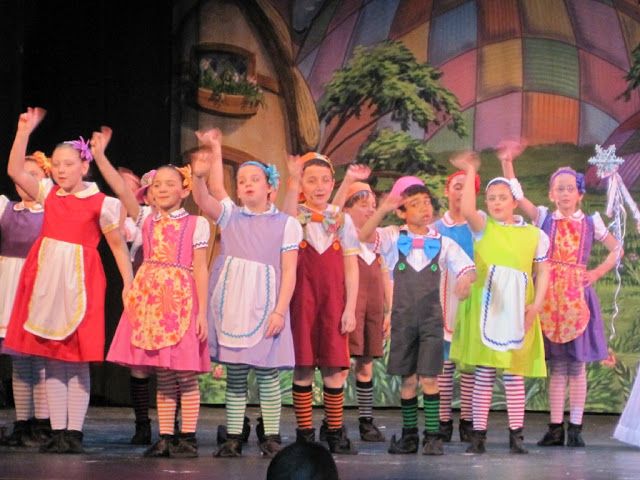 THREE TOUGH KIDS/LOLLIPOP GUILD Below is a list of costume requirements for you to start looking for as soon as possible. Please note, all costume items are due to Ms. Rodenbeek the week after Winter Break! That means, you need to get everything to me before January 8, 2016! Do not wait until the due date to work on your costume! The sooner you get everything to me, the better!!All costumes for the Munchkins should be bright and colorful. Please remember, you can mix and match any color you would like! SweatpantsStriped stockings or tightsButton-down shirt with large collarIf you have any questions or concerns, email Ms. Rodenbeek at crodenbeek@bluevalleyk12.org.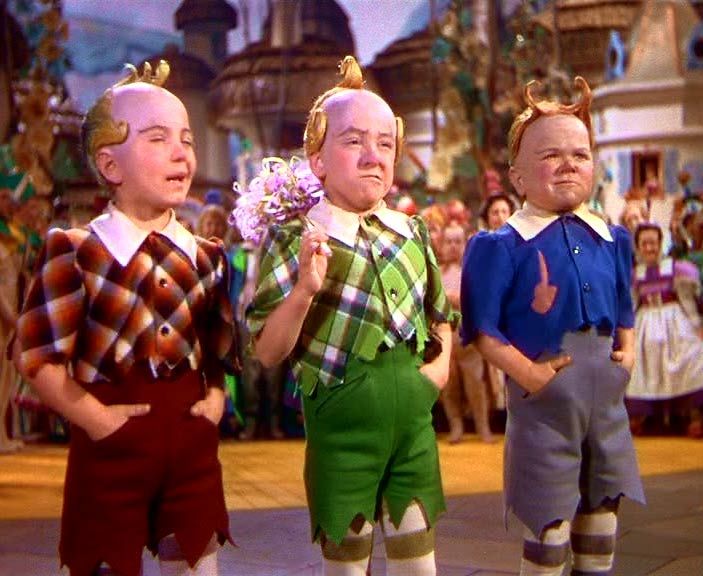 JITTERBUGSBelow is a list of costume requirements for you to start looking for as soon as possible. Please note, all costume items are due to Ms. Rodenbeek the week after Winter Break! That means, you need to get everything to me before January 8, 2016! Do not wait until the due date to work on your costume! The sooner you get everything to me, the better!!Black leotard/black t-shirtBlack tights(Black shorts)If you have any questions or concerns, email Ms. Rodenbeek at crodenbeek@bluevalleyk12.org.*Please do not include any logo or team name on costume items. Solid colors only!CROWSBelow is a list of costume requirements for you to start looking for as soon as possible. Please note, all costume items are due to Ms. Rodenbeek the week after Winter Break! That means, you need to get everything to me before January 8, 2016! Do not wait until the due date to work on your costume! The sooner you get everything to me, the better!!Black leotard/black t-shirtBlack tightsIf you have any questions or concerns, email Ms. Rodenbeek at crodenbeek@bluevalleyk12.org.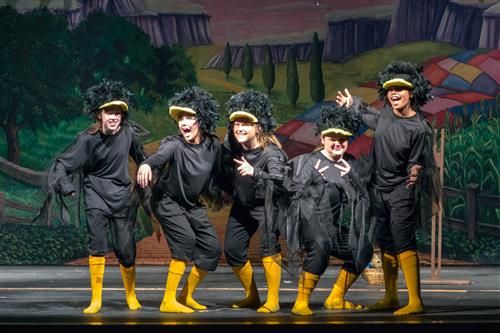 *Please do not include any logo or team name on costume items. Solid colors only!APPLE TREESBelow is a list of costume requirements for you to start looking for as soon as possible. Please note, all costume items are due to Ms. Rodenbeek the week after Winter Break! That means, you need to get everything to me before January 8, 2016! Do not wait until the due date to work on your costume! The sooner you get everything to me, the better!!Dark Green long sleeve shirtBrown pantsBrown shoesIf you have any questions or concerns, email Ms. Rodenbeek at crodenbeek@bluevalleyk12.org.*Please do not include any logo or team name on costume items. Solid colors only!WINGED MONKEYSBelow is a list of costume requirements for you to start looking for as soon as possible. Please note, all costume items are due to Ms. Rodenbeek the week after Winter Break! That means, you need to get everything to me before January 8, 2016! Do not wait until the due date to work on your costume! The sooner you get everything to me, the better!!Grey LeotardGrey Tights/LeggingsRoyal Blue ShortsIf you have any questions or concerns, email Ms. Rodenbeek at crodenbeek@bluevalleyk12.org.*Please do not include any logo or team name on costume items. Solid colors only!WINKIE GUARDSBelow is a list of costume requirements for you to start looking for as soon as possible. Please note, all costume items are due to Ms. Rodenbeek the week after Winter Break! That means, you need to get everything to me before January 8, 2016! Do not wait until the due date to work on your costume! The sooner you get everything to me, the better!!Grey long sleeve shirtBlack pantsIf you have any questions or concerns, email Ms. Rodenbeek at crodenbeek@bluevalleyk12.org.*Please do not include any logo or team name on costume items. Solid colors only!OZIANS AND OPTIMISTIC VOICESBelow is a list of costume requirements for you to start looking for as soon as possible. Please note, all costume items are due to Ms. Rodenbeek the week after Winter Break! That means, you need to get everything to me before January 8, 2016! Do not wait until the due date to work on your costume! The sooner you get everything to me, the better!!Full green costume (think St. Patrick’s Day!)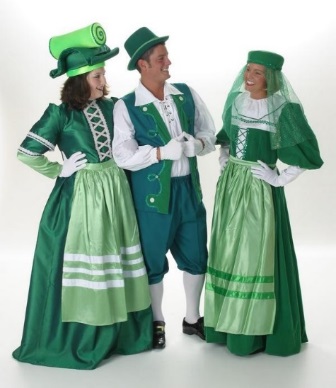 Possible options:Green long sleeve shirt or leotardGreen pants or tightsGreen dress or robeFancy green hatGreen glovesIf you have any questions or concerns, email Ms. Rodenbeek at crodenbeek@bluevalleyk12.org.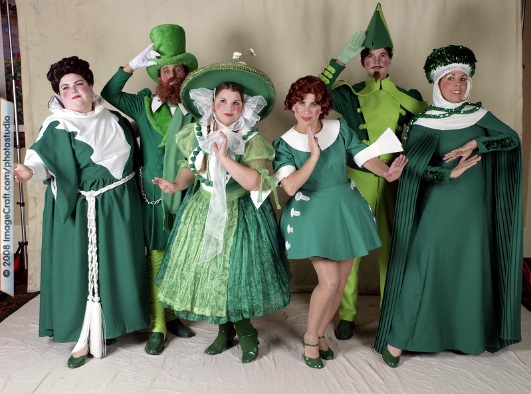 *Please do not include any logo or team name on costume items. Solid colors only!